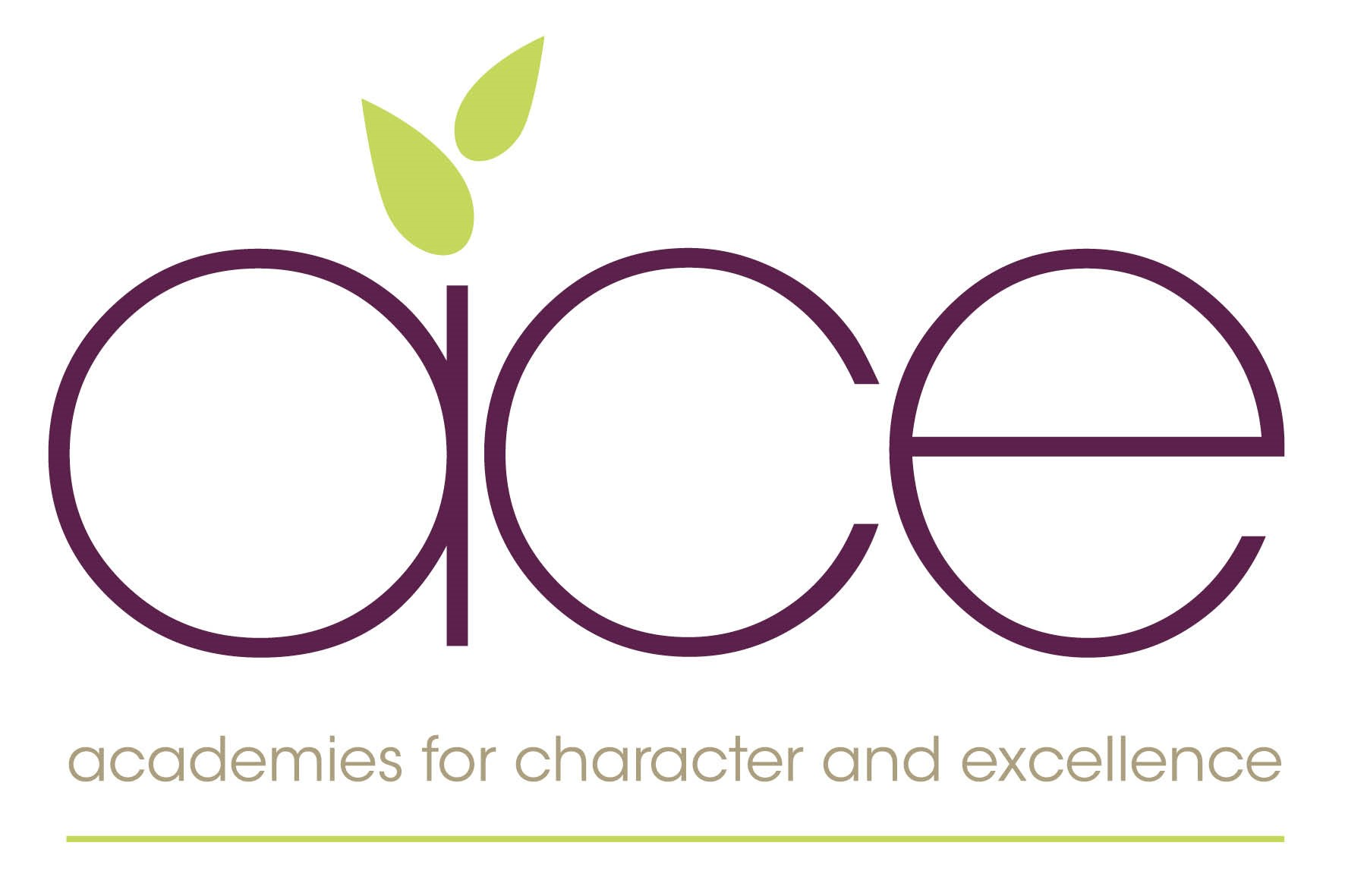 Job title:	Special Educational Needs Co-Ordinator  Reports to:	Head Teacher Salary:		MPS  with SEN allowance 1. Key Purpose of Job The SENCO, under the direction of the headteacher, will:Determine the strategic development of special educational needs (SEN) policy and provision in the schoolBe responsible for the day-to-day operation of the SEN policy and co-ordination of specific provision to support individual pupils with SEN or a disabilityProvide professional guidance to colleagues, working closely with staff, parents and other agencies The SENCO will also be expected to fulfil the professional responsibilities of a teacher, as set out in the School Teachers’ Pay and Conditions Document.Duties and responsibilities Strategic development of SEN policy and provisionHave a strategic overview of provision for pupils with SEN or a disability across the school, monitoring and reviewing the quality of provisionContribute to school self-evaluation, particularly with respect to provision for pupils with SEN or a disabilityEnsure the SEN policy is put into practice and that the objectives of this policy are reflected in the school improvement planMaintain up-to-date knowledge of national and local initiatives which may affect the school’s policy and practiceValuate whether funding is being used effectively, and propose changes to make use of funding more effectiveOperation of the SEN policy and co-ordination of provisionMaintain an accurate SEND register and provision mapProvide guidance to colleagues on teaching pupils with SEN or a disability, and advise on the graduated approach to SEN supportAdvise on the use of the school’s budget and other resources to meet pupils’ needs effectively, including staff deploymentBe aware of the provision in the local offerWork with early years providers, other schools, educational psychologists, health and social care professionals, and other external agenciesBe a key point of contact for external agencies, especially the local authorityAnalyse assessment data for pupils with SEN or a disabilityImplement and lead intervention groups for pupils with SEN, and evaluate their effectivenessSupport for pupils with SEN or a disabilityIdentify a pupil’s SENCo-ordinate provision that meets the pupil’s needs, and monitor its effectivenessSecure relevant services for the pupilEnsure records are maintained and kept up to dateReview the education, health and care plan with parents or carers and the pupilCommunicate regularly with parents or carersEnsure that if the pupil transfers to another school, all relevant information is conveyed and support a smooth transition for the pupilPromote the pupil’s inclusion in the school community and access to the curriculum, facilities and extra-curricular activitiesWork with the designated teacher for looked-after children, where a looked-after pupil has SEN or a disabilityLeadership and managementWork with the headteacher and governors to ensure the school meets its responsibilities under the Equality Act 2010 in terms of reasonable adjustments and access arrangementsPrepare and review information the governing board is required to publishContribute to the school improvement plan and whole-school policyIdentify training needs for staff and how to meet these needsLead INSET for staffShare procedural information, such as the school’s SEN policyPromote an ethos and culture that supports the school’s SEN policy and promotes good outcomes for pupils with SEN or a disabilityLine management responsibilities Lead and manage teaching assistants working with pupils with SEN or a disabilityLead staff appraisals and produce appraisal reportsReview staff performance on an ongoing basis.Whole school commitmentTo demonstrate a commitment to the full life of the school and to work with all members of the team to ensure the success of the whole schoolTo be supportive of the school’s extra-curricular activitiesTo take an active part in the school’s involvement with the wider communityTo ensure the children’s safety at all times